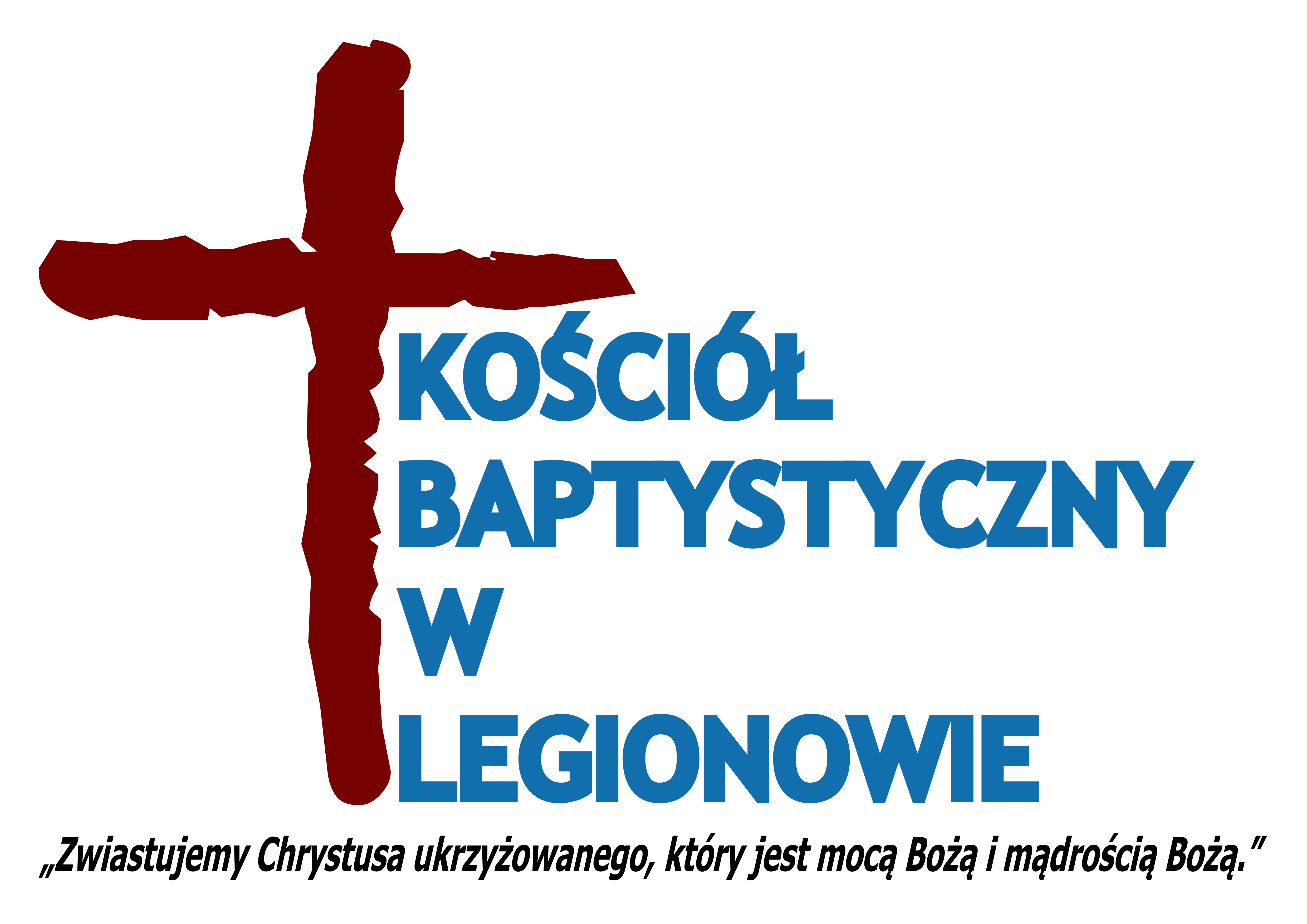 ZGŁOSZENIEZgłaszam uczestnictwo mojego dziecka w wakacyjnych zajęciach pt „Kim Jestem?” organizowanych przez Kościół Baptystyczny w Legionowie, które odbędą się w dniach 29 lipca - 2 sierpnia 2019r, w godzinach od 9:00 do 12:00.Nazwisko ………………………….……………	Imię   ……………………………	Wiek ……Adres ……………………..……………………..………………………………………………………………..	 PESEL  …………………………Uwagi lub alergie: ……………..……………………………………………………….…………………..………………………………………………………………………………………………………………………………………….Telefon kontaktowy rodziców ………………………………………………………………………………..Wyrażam zgodę na robienie mojemu dziecku zdjęć w trakcie trwania zajęć.*Wyrażam zgodę na samodzielny powrót mojego dziecka do domu. * *W przypadku nie wyrażenia zgody na samodzielny powrót dziecko będzie odbierane przez: ……….…………………………………………………………………………………………………………….Data i podpis rodzica lub opiekuna*, **Jeśli nie wyrażają Państwo zgody prosimy o jej skreślenie.* Zdjęcia te posłużą do zrobienia końcowej prezentacji z tego co się działo na naszych zajęciach. 